Cikó Község Polgármesterétől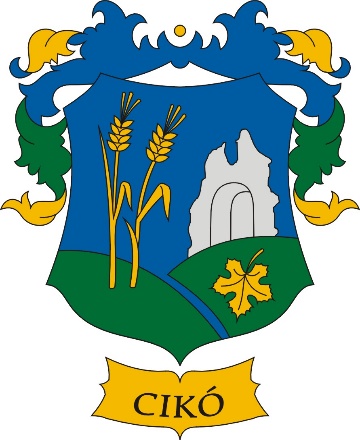 JEGYZŐKÖNYVCIKÓ KÖZSÉG ÖNKORMÁNYZATAKÉPVISELŐ-TESTÜLETÉNEK2018. január 31-ÉN TARTOTTNyíltRENDKÍVÜLI ÜLÉSÉRŐLCIKÓ KÖZSÉG ÖNKORMÁNYZATAKÉPVISELŐ-TESTÜLETÉNEKSzám: C/518-2/2018J E G Y Z Ő K Ö N Y VKészült: Cikó Község Önkormányzat Képviselő-testülete rendkívüli nyílt üléséről. Helye: Cikói Községháza tanácskozó terme (Cikó, Iskola tér 1.)Ideje: 2018. január 31. 17,00 óraJelen vannak: Haures Csaba polgármester                       Bekfi István Márton                       Beréti Anikó	           László Józsefné képviselők (4 fő )Igazoltan távol van: Bíró Bernát képviselőTanácskozási joggal megjelent: Bakó Józsefné jegyzőJegyzőkönyvvezető: Schraub Mária igazgatási előadóMeghívottak:	Haures Csaba polgármester köszöntötte a megjelenteket, majd a jelenléti ív alapján megállapította, hogy a Képviselő-testület határozatképes.Haures Csaba polgármester javaslatot tett arra, hogy a meghívóban szereplő napirendi pontok kerüljenek megtárgyalásra.Cikó Község Önkormányzatának Képviselő-testülete a javaslat alapján – egyhangúlag, 4 igen szavazattal – az alábbi napirendi pontokat fogadta el:Napirendi pontok:A Völgységi Önkormányzatok Társulása 2018.évi költségvetésének elfogadása Előterjesztő: Haures Csaba Henrik polgármester (írásbeli előterjesztés) Völgységi Önkormányzatok Társulás társulási megállapodásának módosítása Előterjesztő: Haures Csaba polgármester     (írásbeli előterjesztés) Helyi adó rendelet módosításaElőterjesztő: Bakó Józsefné jegyző (írásbeli előterjesztés)A német nemzetiségi önkormányzatokkal kötött együttműködési megállapodások felülvizsgálataElőterjesztő: Haures Csaba polgármester (írásbeli előterjesztés)Általános iskolai körzethatárok kialakításának véleményezése Előterjesztő: Haures Csaba polgármester(szóbeli előterjesztés)6.Egyebek-   zártkerti út helyreállítására pályázat beadása-   Leader Pályázat pályázatírói ajánlat megtárgyalása-   Világosi Attila kérelme  7.) Kérdések, interpellációk8.) Zárt ülés- települési támogatási kérelmek  Napirendi pontok tárgyalása:A Völgységi Önkormányzatok Társulása 2018.évi költségvetésének elfogadása Előterjesztő: Haures Csaba Henrik polgármester (írásbeli előterjesztés)Haures Csaba polgármester elmondta, hogy az írásbeli előterjesztést nem kívánja kiegészíteni.A képviselők részéről a napirendi ponttal kapcsolatban egyéb kérdés, hozzászólás nem hangzott el, a polgármester szavazást rendelt el az előterjesztésben szereplő határozat elfogadásáról.Szavazás után Cikó Község Önkormányzat képviselő testülete egyhangúlag, 4 igen szavazattal a következő határozatot hozta:3/2018. (I.31. ) Képviselő-testületi határozat                     Völgységi Önkormányzatok Társulásának 2018. évi költségvetésérőlCikó Község Önkormányzata a Völgységi Önkormányzatok Társulásának 2018.évi költségvetését megtárgyalta és a határozat 1. és 2. melléklete szerint a VÖT 2018. évi költségvetését jóvá hagyta.Határidő: azonnalFelelős: Haures Csaba polgármesterHatározattal értesítendő: Völgységi Önkormányzatok TársulásaVölgységi Önkormányzatok Társulás társulási megállapodásának módosítása Előterjesztő: Haures Csaba polgármester     (írásbeli előterjesztés) Haures Csaba polgármester az írásbeli előterjesztést nem kívánta kiegészíteni. Haures Csaba polgármester ezután kérte a képviselőket, hogy az előterjesztést vitassák meg és a társulási megállapodás módosítását fogadják el.A képviselők részéről a napirendi ponttal kapcsolatban egyéb kérdés, hozzászólás nem hangzott el, a polgármester szavazást rendelt el az előterjesztésben szereplő határozati javaslatról.Szavazás után Cikó Község Önkormányzat képviselő testülete egyhangúlag, 4 igen szavazattal a következő határozatot hozta:4/2018. (I.31. ) Képviselő-testületi határozat                     Völgységi Önkormányzatok Társulás társulási megállapodás módosításárólCikó Község Önkormányzat Képviselő-testülete elfogadja a Völgységi Önkormányzatok Társulás társulási megállapodás módosítását a határozati javaslat 1. és 2. melléklete alapján.Határidő: azonnalFelelős: Haures Csaba polgármesterHatározatot kapja: Völgységi Önkormányzatok Társulása  Helyi adó rendelet módosításaElőterjesztő: Bakó Józsefné jegyző (írásbeli előterjesztés)Bakó Józsefné jegyző az írásbeli előterjesztést nem kívánta kiegészíteni. Haures Csaba polgármester ezután kérte a képviselőket, hogy az előterjesztést vitassák meg és a rendeletet fogadják el.A képviselők részéről a napirendi ponttal kapcsolatban egyéb kérdés, hozzászólás nem hangzott el, a polgármester szavazást rendelt el az előterjesztésben szereplő rendelet javaslatról.Szavazás után Cikó Község Önkormányzat képviselő testülete egyhangúlag, 4 igen szavazattal a következő határozatot hozta:Cikó Község Önkormányzatának1/2018. (II. 5.) önkormányzati rendelete A helyi adókról” szóló 3/2015.(II.13.) önkormányzati rendelet módosításáról(A rendelet a jegyzőkönyvhöz mellékelve)	4.)	 A német nemzetiségi önkormányzatokkal kötött együttműködési megállapodások felülvizsgálataElőterjesztő: Haures Csaba polgármester (írásbeli előterjesztés)Haures Csaba polgármester az írásbeli előterjesztést nem kívánta kiegészíteni. Haures Csaba polgármester ezután kérte a képviselőket, hogy az előterjesztést vitassák, meg és a fogadják el.A képviselők részéről a napirendi ponttal kapcsolatban egyéb kérdés, hozzászólás nem hangzott el, a polgármester szavazást rendelt el az előterjesztésben szereplő határozati javaslatról.Szavazás után Cikó Község Önkormányzat képviselő testülete egyhangúlag, 4 igen szavazattal a következő határozatot hozta:5/2018.(I.31.) Képviselő-testületi határozatnémet nemzetiségi önkormányzattal kötött együttműködési megállapodás felülvizsgálatárólCikó Község Önkormányzatának Képviselő-testülete a nemzetiségek jogairól szóló 2011. évi CLXXIX. törvény 80. § (2) bekezdése értelmében a Cikói Német Nemzetiségi Önkormányzattal - együttműködésre, az ügyviteli, pénzügyi, gazdálkodási feladatainak ellátására - kötött és a 8/2017.(I.25.) Képviselő-testületi határozattal jóváhagyott együttműködési megállapodást felülvizsgálta, azon módosítani nem kíván.Határidő: azonnalFelelős:  Bakó Józsefné jegyző                 (a határozat megküldéséért) Határozatról értesül: nemzetiségi önk.-i elnök	5.) 	Általános iskolai körzethatárok kialakításának véleményezése Előterjesztő: Haures Csaba polgármester(szóbeli előterjesztés)Haures Csaba polgármester előadta, hogy a köznevelési feladatokat ellátó hatósság meghatározza és közzéteszi az iskolák felvételi körzeteit. A felvételi körzetek megállapításához szükséges a települési önkormányzat véleménye. A megküldött tervezet szerint a tavalyi évhez képest nincs változás. A felvételi körzet Cikó, Grábóc és Mőcsény közigazgatási területe.Haures Csaba polgármester ezután kérte a képviselőket, hogy az előterjesztést vitassák meg.A képviselők részéről a napirendi ponttal kapcsolatban egyéb kérdés, hozzászólás nem hangzott el, a polgármester következő határozati javaslatot tette fel szavazásra:…/2018.(I.31.) Képviselő-testületi határozataz iskolai felvételi körzethatárok véleményezéséről Cikó Község Önkormányzat Képviselő-testülete úgy határozott, hogy a Tolna Megyei Kormányhivatalnak a kötelező felvételt biztosító általános iskolák felvételi körzethatárainak megállapításához megküldött tervezetében a Cikói Perczel Mór Általános Iskola felvételi körzethatárával egyetért, és azt elfogadásra javasolja. Szavazás után Cikó Község Önkormányzat képviselő testülete egyhangúlag, 4 igen szavazattal a következő határozatot hozta:6/2018.(I.31.) Képviselő-testületi határozataz iskolai felvételi körzethatárok véleményezéséről Cikó Község Önkormányzat Képviselő-testülete úgy határozott, hogy a Tolna Megyei Kormányhivatalnak a kötelező felvételt biztosító általános iskolák felvételi körzethatárainak megállapításához megküldött tervezetében a Cikói Perczel Mór Általános Iskola felvételi körzethatárával egyetért, és azt elfogadásra javasolja. Határidő: 2018. február 15Felelős: Haures Csaba polgármesterHatározattal értesítendő: Tolna Megyei Kormányhivatal, Szekszárd6.)Egyebek -   zártkerti út helyreállítására pályázat beadása-   Leader Pályázat pályázatírói ajánlat megtárgyalása-   Világosi Attila kérelme  -zártkerti út helyreállítására pályázat beadásaHaures Csaba polgármester tájékoztatta a Képviselő-testületet, hogy lehetőség nyílt zártkerti utak megközelítését szolgáló utak rekonstrukciójára, csapadékvíz elvezetésére valamint közösségi kert kialakítására pályázatot benyújtani. Ennek a pályázatnak a benyújtásával megoldottá válna a Cikói Szép dűlő megközelítését szolgáló 705 hrsz. út helyreállítása. A 712 hrsz. önkormányzati területen pedig egy közösségi kertet lehetne kialakítani. A pályázható támogatás összege 10.000.000,- Ft melyet 1.092.592,-Ft önerővel szükséges kiegészíteni.Haures Csaba polgármester kérte vitassák meg kerüljön –e benyújtásra a pályázat.A képviselők részéről a napirendi ponttal kapcsolatban egyéb kérdés, hozzászólás nem hangzott el, a polgármester szavazást rendelt el az alábbi határozati javaslatról./2018.(I.31.) képviselő-testületi határozatZártkerti program pályázat benyújtásáraCikó Község Önkormányzata Képviselő-testülete úgy határozott, hogy a Földművelésügyi Minisztérium 2017. évi pályázati felhívásban szereplő Zártkerti Program (ZP-1-2017) keretében pályázatott nyújt be „Cikói Szép dűlői zártkertek megközelítését szolgáló út rekonstrukciója, csapadékvíz elvezetés és közösségi kert kialakítása” címmel.   Cikó Község Önkormányzata által benyújtandó pályázat teljes bekerülési költsége 11.092.591,- Ft, ebből útépítésre 9.983.332,- Ft jut, gyümölcsfa, szőlőtelepítésre és területrendezésre pedig 1.109.259,- F.Cikó Község Önkormányzat a szükséges 1.092.591,-Ft önerőt a 2018. évi költségvetéséből biztosítja.A képviselő-testület felhatalmazza a polgármestert a pályázat beadásával.Szavazás után Cikó Község Önkormányzat képviselő testülete egyhangúlag, 4 igen szavazattal a következő határozatot hozta:7/2018.(I.31.) képviselő-testületi határozatzártkerti program pályázat benyújtásáraCikó Község Önkormányzata Képviselő-testülete úgy határozott, hogy a Földművelésügyi Minisztérium 2017. évi pályázati felhívásban szereplő Zártkerti Program (ZP-1-2017) keretében pályázatott nyújt be „Cikói Szép dűlői zártkertek megközelítését szolgáló út rekonstrukciója, csapadékvíz elvezetés és közösségi kert kialakítása” címmel.   Cikó Község Önkormányzata által benyújtandó pályázat teljes bekerülési költsége 11.092.591,- Ft, ebből útépítésre 9.983.332,- Ft jut, gyümölcsfa, szőlőtelepítésre és területrendezésre pedig 1.109.259,- Ft.Cikó Község Önkormányzat a szükséges 1.092.591,-Ft önerőt a 2018. évi költségvetéséből biztosítja.A képviselő-testület felhatalmazza a polgármestert a pályázat beadásával.Határidő: 2018. január 31. Felelős: Haures Csaba polgármesterHatározattal értesítve: Bátaapáti Közös Önkormányzati Hivatal pénzügyi előadója -Leader Pályázat pályázatírói ajánlat megtárgyalásaHaures Csaba polgármester elmondta, hogy a LEADER programon belül lehetőség van faluszépítésre pályázatot benyújtani. A programon belül megvalósítható tevékenységek a következők: járdaszakaszok felújítása, temető felújítás és karbantartás, játszótér felújítás, közterület felújítás és karbantartás, közösségi terek kialakítása és karbantartása. A Kapos-Faktor Tanácsadó Nonprofit Kft. vállalja a pályázat megírását, melyre a következő ajánlatot adták. 150.000,- Ft + 40.000,-Ft ÁFA (27%). Továbbá nyertes pályázat esetén az elnyert vissza nem térítendő támogatás 2%-ával megegyező sikerdíjA polgármester kérte a Képviselő-testületet vitassák meg a kérést.A képviselők részéről a napirendi ponttal kapcsolatban egyéb kérdés, hozzászólás nem hangzott el, a polgármester szavazást rendelt el az alábbi határozati javaslatról./2018.(I.31.) képviselő-testületi határozata Kapos-Faktor Tanácsadó Nonprofit Kft-t megbízásáról a „Faluszépítés LEADER módra” pályázat megírásávalCikó Község Önkormányzata Képviselő-testülete úgy határozott, hogy a Kapos-Faktor Tanácsadó Nonprofit Kft-t megbízza a „Faluszépítés LEADER módra” pályázat megírásával a következő feltételekkel. Pályázat írás díja 150.000,- Ft + 40.000,- Ft ÁFA (27%). Továbbá nyertes pályázat esetén az elnyert vissza nem térítendő támogatás 2%-ával megegyező sikerdíj.Szavazás után Cikó Község Önkormányzat képviselő testülete egyhangúlag, 4 igen szavazattal a következő határozatot hozta:8/2018.(I.31.) képviselő-testületi határozata Kapos- Faktor Tanácsadó Nonprofit Kft-t megbízásáról a „Faluszépítés LEADER módra” pályázat megírásávalCikó Község Önkormányzata Képviselő-testülete úgy határozott, hogy a Kapos-Faktor Tanácsadó Nonprofit Kft-t megbízza a „Faluszépítés LEADER módra” pályázat megírásával a következő feltételekkel. Pályázat írás díja 150.000,- Ft + 40.000,- Ft ÁFA (27%). Továbbá nyertes pályázat esetén az elnyert vissza nem térítendő támogatás 2%-ával megegyező sikerdíj.Határidő: folyamatosFelelős: Haures Csaba polgármesterHatározattal értesítendő: Bátaapáti Közös Önkormányzati Hivatal pénzügyi előadója -Világosi Attila kérelme 7161 Cikó, Táncsics Mihály Haures Csaba polgármester elmondta a Képviselő-testületnek, hogy Világosi Attila kérelemmel fordult a Képviselő-testülethez, mivel az alsó buszmegállónál nincs közvilágítás. A hajnali és az esti órákban a gyalogos közlekedés veszélyes. A polgármester kérte a Képviselő-testületet vitassák meg a kérdést.A képviselők szerint erre a problémára mindenképpen megoldást kell találni. Több alternatíva is létezik, villanyoszlop állítással vagy a napelemes kandeláberrel lenne megoldható a probléma.A Képviselők megbízzák a polgármestert, hogy járjon, utána melyik megoldás lenne Cikó Községnek a leg alkalmasabb. Ennek függvényében a későbbiekben dönt a testület.Óvodai nyári leállásHaures Csaba polgármester ismertette a Képviselő-testülettel a Cikói Óvoda és Egységes Óvoda- Bölcsőde kérelmét miszerint a nyári leállást 2018.07.23.-2018.08.20. közötti időszakra tervezik. A polgármester kérte vitassák meg a kérelmet.A képviselők részéről a napirendi ponttal kapcsolatban egyéb kérdés, hozzászólás nem hangzott el, a polgármester szavazást rendelt el az alábbi határozati javaslatról.…/2018.(I.31.) képviselő-testületi határozat óvoda nyári leállásárólCikó Község Önkormányzat Képviselő-testülete úgy határozott, hogy az óvoda nyári leállását 2018. július 23. és 2018. augusztus 20. közötti időtartamban állapítja meg.A testület felkéri az óvoda vezetőjét, hogy az óvoda nyári leállásáról a szülőket tájékoztassa.Szavazás után Cikó Község Önkormányzat Képviselő - testülete egyhangúlag, 4 igen szavazattal a következő határozatot hozta:9/2018.(I.31.) képviselő-testületi határozatóvoda nyári leállásárólCikó Község Önkormányzat Képviselő-testülete úgy határozott, hogy az óvoda nyári leállását 2018. július 23. és 2018. augusztus 20. közötti időtartamban állapítja meg.A testület felkéri az óvoda vezetőjét, hogy az óvoda nyári leállásáról a szülőket tájékoztassa.Határidő: 2018. márcus15. tájékoztatásraFelelős: Horváth Renáta óvodavezetőHatározatról értesül: Horváth Renáta óvodavezető„Védjük meg településeinket, védjük meg hazánkat „felhívás Haures Csaba polgármester elmondta a Képviselő-testületnek, hogy felhívást kaptunk, aminek a következő a lényege:  A felhívásban minden magyar polgármesterhez a kormányhoz és hazánk valamennyi önkormányzatához fordulnak annak érdekében, hogy együttes erővel, összehangoltan lépjünk fel a Soros-tervvel és a bevándorlás szervező Soros-szervezetekkel szemben. Azért kérik, hogy lépjünk fel közösen, hogy megőrizzük a magyar falvak és városok s a magyar emberek biztonságát és jövőjét!A magyar emberek elsöprő többsége teljesen világossá tette, nem akarja, hogy hazánk bevándorló ország legyen. Azt szeretnék, hogy ha gyermekeink és unokáink továbbra is egy biztonságos országban nőhetnének fel. A polgármestereknek kötelességünk, hogy a településünk és az ott élők érdekét képviseljük, és legfontosabb feladatunk, hogy megőrizzük városaink, falvaink biztonságát.A felhívásban arra kérik a Képviselő-testületet, hogy a biztonságos jelenre és a biztonságos jövőre szavazzanak, hogy együttes erővel védjük meg településeinket, s védjük meg hazánkat.Miután ez a veszély minden egyes falut és várost közvetlenül fenyeget, felkérték a magyar települések képviselő-testületeit is, hogy önkormányzati határozatban utasítsák el a Soros-tervet, és foglaljanak ők is állást a migránspárti Soros-szervezetek ellen. A polgármester kérte a Képviselő-testületet vitassák meg a problémát.A képviselők részéről a napirendi ponttal kapcsolatban egyéb kérdés, hozzászólás nem hangzott el, a polgármester szavazást rendelt el az alábbi határozati javaslatról.…/2018.(I.31.) képviselő-testületi határozat                               „Védjük meg településeinket, védjük meg hazánkat” felhívásról Cikó Község Önkormányzat Képviselő-testülete megtárgyalta a „Védjük meg településeinket, védjük meg hazánkat” felhívásról szóló előterjesztést és az alábbi határozatot hozta:1. Cikó Község Önkormányzat Képviselő-testülete elutasítja a Soros-tervet, és azt, hogy a településünkön bevándorlás szervező irodát működtessenek.2. Cikó Község Önkormányzat Képviselő-testülete úgy határozott, hogy a településekre komoly fenyegetést jelentő tömeges betelepítés miatt felkéri Magyarország Kormányát, hogy ha kell, jogszabályokkal lépjen fel a Soros-terv és a bevándorlás szervező Soros-szervezetek ellen.Felelős: 		Haures Csaba polgármesterHatáridő:		2018. február 15.Szavazás után Cikó Község Önkormányzat Képviselő - testülete egyhangúlag, 4 igen szavazattal a következő határozatot hozta:10/2018.(I.31.) képviselő-testületi határozat                               „Védjük meg településeinket, védjük meg hazánkat” felhívásról Cikó Község Önkormányzat Képviselő-testülete megtárgyalta a „Védjük meg településeinket, védjük meg hazánkat”  felhívásról szóló előterjesztést és az alábbi határozatot hozta:1. Cikó Község Önkormányzat Képviselő-testülete elutasítja a Soros-tervet, és azt, hogy a településünkön bevándorlás szervező irodát működtessenek.2. Cikó Község Önkormányzat Képviselő-testülete úgy határozott, hogy a településekre komoly fenyegetést jelentő tömeges betelepítés miatt felkéri Magyarország Kormányát, hogy ha kell, jogszabályokkal lépjen fel a Soros-terv és a bevándorlás szervező Soros-szervezetek ellen.Felelős: 		Haures Csaba polgármesterHatáridő:		2018. február 15.-Dr. Rumbus Zoltán munkájának elismeréseHaures Csaba polgármester elmondta, hogy dr. Rumbus Zoltán háziorvos 2018. február 28-án befejezi Cikón több éves praktizálását. Ennek okán úgy gondolja, munkáját a település nevében ajándékkal köszönné meg.Kérte a testületet döntsenek a kérdésben.László Józsefné képviselő támogatja az ötletet és 50.000,-Ft ajándék keretet javasol. A többi képviselő is támogatja a javaslatot.A képviselők részéről a napirendi ponttal kapcsolatban egyéb kérdés, hozzászólás nem hangzott el, a polgármester szavazást rendelt el az alábbi határozati javaslatról.…/2018.(I.31.) képviselő-testületi határozatDr. Rumbus Zoltán háziorvos munkájának megköszönéseCikó Község Önkormányzat Képviselő-testülete úgy határozott, hogy Dr. Rumbus Zoltán háziorvos munkáját ajándékkal köszöni meg, melynek keretösszegét 50.000,- Ft -ban állapítja meg.Szavazás után Cikó Község Önkormányzat Képviselő - testülete egyhangúlag, 4 igen szavazattal a következő határozatot hozta:11/2018.(I.31.) képviselő-testületi határozatDr. Rumbus Zoltán háziorvos munkájának megköszönésérőlCikó Község Önkormányzat Képviselő-testülete úgy határozott, hogy Dr. Rumbus Zoltán háziorvos munkáját ajándékkal köszöni meg, melynek keretösszegét 50.000,- Ft -ban állapítja meg.Határidő: 2018. február 28. Felelős: Haures Csaba polgármesterHatározatról értesül: Közös Önkormányzati Hivatal pénzügyi előadójaJégvirág presszó bérleti ügye.Haures Csaba polgármester tájékoztatta a Képviselő-testületet, hogy Gecző Csilla a Jégvirág presszó kulcsát vissza adta, az órák leolvasásra kerültek. A bérleti díj hátralékot még nem sikerült rendezni.A polgármester kérte a Képviselő-testületet vitassák meg a problémát.A Képviselő-testület egyhangúlag megállapította, hogy 2018. március 15. napját határozza meg a hátralék megfizetését.A képviselők részéről a napirendi ponttal kapcsolatban egyéb kérdés, hozzászólás nem hangzott el, a polgármester szavazást rendelt el a következő határozati javaslatról.…/2018.(I.31.) képviselő-testületi határozatJégvirág Presszó bérlemény hátralékárólCikó Község Önkormányzata Képviselő-testülete úgy határozott, hogy a Jégvirág Presszó bérleti díjának hátralékát 2018. március 15. napjáig egyenlítse ki.Szavazás után Cikó Község Önkormányzat képviselő testülete egyhangúlag, 4 igen szavazattal a következő határozatot hozta:12/2018.(I.31.) képviselő-testületi határozatJégvirág Presszó bérlemény hátralékárólCikó Község Önkormányzata Képviselő-testülete úgy határozott, hogy a Jégvirág Presszó bérleti díjának hátralékát 2018. március 15. napjáig egyenlítse ki.Határidő:2018.március 15. Felelős: Haures Csaba polgármesterKapják: Közös Önkormányzati Hivatal pénzügyi előadója             Gecző Csilla Hidas- volt bérlőFalunap megrendezése 2018. évben és a sztárvendég kiválasztásaHaures Csaba polgármester elmondja, hogy az idei évben a falunap 2018. július 28. napján kerül megrendezésre. Ismét aktuálissá vált a falunapi sztár vendég kiválasztása és lefoglalása. A következő művészek között lehet választani :Kacor Ferenc, Márió, Bódi Guszti és Margó, Sramli Kings valamint a Solymos TóniEzek kb. egyforma összegben vannak: 220.000,- -300.000,- Ft  + ÁFA között és ehhez jön pluszban az útiköltség.Kéri a képviselőket, hogy döntsenek, hogy ki legyen a sztár vendég a falu napon. A képviselők kérik, hogy azt foglalja le ezek közül a polgármester, aki éppen ráér.A képviselők részéről a napirendi ponttal kapcsolatban egyéb kérdés, hozzászólás nem hangzott el, a polgármester szavazást rendelt el a következő határozati javaslatról.../2018.(I.31.) képviselő-testületi határozat				Falunapi műsor megrendeléséről Cikó Község Önkormányzat Képviselő-testülete úgy határozott, hogy a 2018. július 28-án megrendezésre kerülő falunapra sztár vendéget bruttó 600.000,- Ft összegben hívjunk meg.A Képviselő-testület felhatalmazza a polgármestert műsor megrendelő aláírására. Szavazás után Cikó Község Önkormányzat Képviselő - testülete egyhangúlag, 4 igen szavazattal a következő határozatot hozta:13/2018.(I.31.) képviselő-testületi határozat				Falunapi műsor megrendeléséről Cikó Község Önkormányzat Képviselő-testülete úgy határozott, hogy a 2018. július 28-án megrendezésre kerülő falunapra sztár vendéget bruttó 600.000,- Ft összegben hívjunk meg..A Képviselő-testület felhatalmazza a polgármestert műsor megrendelő aláírására. Határidő: azonnal Felelős: Haures Csaba polgármesterHatározatról értesül: Közös Önkormányzati Hivatal gazdasági előadója 7.) Kérdések, interpellációkLászló Józsefné képviselő megkérdezte, hogy a Petőfi és Perczel utcákat összekötő híd korlátja mikor fog elkészülni?Haures Csaba polgármester elmondta, hogy ahogy az idő megengedi ki lesz a korlát javítva. A nyílt testületi ülésen egyéb kérdés, hozzászólás nem volt, a polgármester megköszönte az azon való részvételt és az ülést 19,50 órakor bezárta.Kmft.Haures Csaba 							  Bakó Józsefné  	  polgármester                                                                                           jegyző